	企业管理系统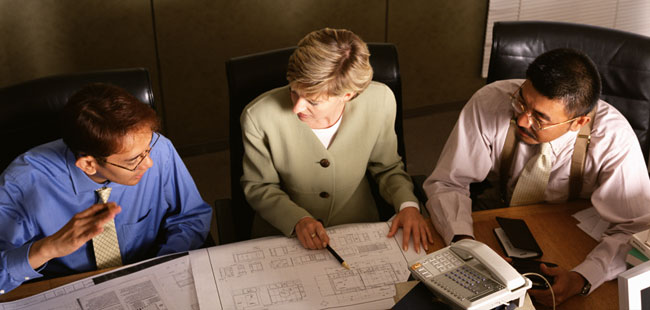 企业管理（Business Management），是对企业的生产经营活动进行计划、组织、指挥、协调和控制等一系列职能的总称。财务管理是企业管理的最主要内容之一。现代科技下，协同软件对企业管理的帮助体现在三个方面：1、搭起战略和执行之间的桥梁：以超强的执行力保证战略目标得以快速实现2、实现管理从艺术到科学的进化：以科学的管理体系而非个人能力来驾驭大型组织3、让管理变得简单而有效：以简单致胜和中层致胜的思想来解决管理上的根本问题对国内外众多业绩优秀企业的调研分析认为，竞争力强的企业在内部组织设置和管理杠杆运用方面都具有卓越的特色，他们的执行力比竞争对手更快、更好。现代科技将先进的管理理念和办公方式，通过软件技术和网络技术进行了工具化，以事务和项目为中心，帮助组织建立通畅的信息交流体系，有效的协作执行体系，精准的决策支撑体系，来提高组织内部的管理和办公能力，建立协调统一、反应敏捷的高水平执行团队。